Publicado en  el 27/02/2014 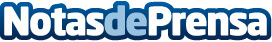 Indra ha completado el desarrollo del primer simulador de vuelo para el EC175 de Airbus Helicopters, que empezará a prestar servicio este veranoEl primer simulador de vuelo de nivel D para el nuevo helicóptero EC175 de Airbus Helicopters estará disponible para el entrenamiento de pilotos a partir de este verano, gracias a un sistema desarrollado por Indra que se implantará en las instalaciones de Airbus Helicopters Training Services en Marignane (Sud de Francia).Datos de contacto:IndraNota de prensa publicada en: https://www.notasdeprensa.es/indra-ha-completado-el-desarrollo-del-primer_1 Categorias: E-Commerce http://www.notasdeprensa.es